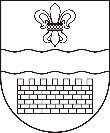 DAUGAVPILS VALSTSPILSĒTAS PAŠVALDĪBADAUGAVPILS PILSĒTAS IZGLĪTĪBAS PĀRVALDEReģ. Nr. 90009737220, Saules iela 7, Daugavpils, LV-5401, tālr. 65421623e-pasts: izglitiba@ip.daugavpils.lv, www.izglitiba.daugavpils.lv Daugavpilī                                                 UZAICINĀJUMSiesniegt piedāvājumu Pasūtītājs:Daugavpils pilsētas Izglītības pārvaldeSaules ielā 7, Daugavpilī, LV-5401tālruņi: 65421623; 65407423;65424600Fakss: 65407431e-pasts: biruta.visnevska@ip.daugavpils.lv             natalija.gracova@ip.daugavpils.lvMājas lapa: www.izglitiba.daugavpils.lvKontaktpersona: Natālija Gračova - 65424600                                       Iepirkuma identifikācijas Nr.DPIP 2023/11N„Smilšu bērnu rotaļu smilšu kastēm un melnzemes piegāde Daugavpils pilsētas izglītības iestāžu vajadzībām”1. Iepirkuma priekšmeta apraksts:Smilšu bērnu rotaļu smilšu kastēm un melnzemes piegāde Daugavpils pilsētas  izglītības iestāžu vajadzībām2.Kvalitātes prasības:2.1. Smiltis:2.1. 1. bez akmeņiem2.1.2.  bez gružiem2.2. Melnzeme:2.2.1. bez gružiem2.2.2. bez akmeņiem2.2.3. bez saknēm un tamlīdzīgiem piemaisījumiem 3. Piedāvājumu var iesniegt: pa pastu, elektroniski vai personīgi Saules ielā 7, Daugavpilī, līdz 2023.gada 23.martam plkst.11:00.4. Paredzamā līguma izpildes termiņš: 12 (divpadsmit) mēneši5. Piedāvājumā jāiekļauj:pretendenta rakstisks pieteikumu par dalību iepirkuma  procedūrā, kas sniedz īsas ziņas par pretendentu (pretendenta nosaukums, juridiskā adrese, reģistrācijas Nr., kontaktpersonas vārds, uzvārds, tālrunis, fakss, e-pasts) – 1.pielikums;finanšu piedāvājums, cena jānorāda euro bez PNV 21%. Cenā jāiekļauj visas izmaksas – 2.pielikums.Sertifikātu par smilšu kvalitātes atbilstību.Ar lēmumu var iepazīties mājas lapā: www.daugavpils.lvIepirkuma komisijas priekšsēdētāja                                                                B.Višņevska                                                                                                                       1.pielikumsUzaicinājumam „Smilšu bērnu rotaļu smilšu kastēm un melnzemes piegāde Daugavpils pilsētas izglītības iestāžu vajadzībām”                                                                                                             id. Nr.DPIP2023/11N      PIETEIKUMSDaugavpilīKomersants___________________________________________________________________________                                                                   (nosaukums)Reģistrācijas Nr. _____________________________________________________________Juridiskā adrese ___________________________________________________________________________Nodokļu maksātāja (PVN) reģistrācijas Nr. ________________________________________tālr.,fakss___________________________ e-pasts__________________________________Kontaktpersonas amats, vārds, uzvārds, tālr.___________________________________________________________________________Bankas rekvizīti ______________________________________________________________________________________________________________________________________________________tā direktora (vadītāja, valdes priekšsēdētāja, valdes locekļa) ar paraksta tiesībām (vārds, uzvārds) personā, ar šī pieteikuma iesniegšanu:Piesakās piedalīties iepirkumā “Smilšu bērnu rotaļu smilšu kastēm un melnzemes piegāde Daugavpils pilsētas izglītības iestāžu vajadzībām”, identifikācijas numurs DPIP2023/11N,piekrīt visiem iepirkuma nosacījumiem un garantē uzaicinājumā noteikto un normatīvo aktu prasību izpildi. Iepirkuma noteikumi ir skaidri un saprotami.      ________________________(uzņēmuma nosaukums) apliecina, ka:visa sniegtā informācija ir pilnīga un patiesa;nekādā veidā nav ieinteresēts nevienā citā piedāvājumā, kas iesniegts šajā iepirkumā;nav tādu apstākļu, kuri liegtu tiesības piedalīties iepirkumā un izpildīt izvirzītās prasības. 2.pielikumsUzaicinājumam „Smilšu bērnu rotaļu smilšu kastēm un melnzemes piegāde Daugavpils pilsētas izglītības iestāžu vajadzībām”                                                                                                             id. Nr.DPIP2023/11N      FINANŠU PIEDĀVĀJUMSIepirkumam „Smilšu bērnu rotaļu smilšu kastēm un melnzemespiegāde Daugavpils pilsētas izglītības iestāžu vajadzībām”identifikācijas Nr. DPIP2023/11N	_____________________________________ piedāvājam šādu cenu:Ar šo mēs apstiprinām, ka šis piedāvājums atbilst tiem noteikumiem, kādus prasa Pasūtītājs nolikumā.________________	____________________	________________________(amats)			(paraksts)		         (paraksta atšifrējums)15.03.2023. Nr.DPIP2023/11NVārds, uzvārds,  amatsParaksts, DatumsNr. p.k. Preces nosaukums MērvienībaPiedāvātā cena par vienu vienību EUR bez PVN Smalka smilts (bērnu smilšu kastēm)m3Melnzemem3Transporta izdevumi 1 brauciens